How many knows the Word of God has Power? There is nothing any more powerful than God’s Holy Word – both spoken and written! Everything you see, God spoke into existence – “Let there be and there it was!” Hebrews 11 tells us that by Faith we understand that worlds were framed by the Word of God. In the beginning the earth was void and without form, it had no beauty. When it was covered with water and darkness was upon the face of the deep, God spoke – Let there be light, and there was light, the darkness fled away. At His spoken command, the dry land appeared, the trees, every plant and flower, every animal, bird and fish took form. It’s amazing when He speaks, all creation stands at attention and obeys. They all do what God put in them to do, but what about man? He is God’s very crown of creation – that He gave His finest touch to and put His very love in! Man needs to hear God’s voice and His Word to instruct him. God said to His people in Deut. 8 that He has made us to know that man doth not live by bread alone, but by every Word that proceedeth out of the mouth of the Lord, doth man live. Jeremiah said – Thy Words were found and I did eat them and thy Word was unto me the joy and rejoicing of mine heart. Hallelujah!WHAT THE WORD OF GODIS COMPARED TOThe Word of God is compared to a Gardeners Seed. It’s a lamp unto our feet and a light unto our path. It’s compared to a fire shut up in the bones that burns up the chaff of sin. It is waters to the thirsty soul. It’s milk for the young and meat for the old. Thank God it is sweeter than honey in the honey comb, more important than your natural food. It’s better than much gold or silver. It is the Scripture of Truth. It is living and powerful. It rejoices the heart, enlightens the eyes, guides the feet, builds your faith and it endures forever. It is sure, steadfast, unchangeable and forever is settled in Heaven. The Word is your compass on the troubled sea of life. It will direct you in your darkest times of storm.It’s plain to see we cannot live or exist without God’s Holy Word. That Word is spirit and life to all who find it. It’s inspiration and guidance. It’s a lifter to those who are down, a comfort in times of loss, strength to the weak, armor for soldiers in battle. Thank God it is a shield of faith, a helmet for the mind, a breastplate for the heart and Good News to all the world. Inside our Bible is found pastures of green for God’s hungry sheep – nowhere else can you find contentment to lie down in rest. In the sacred scriptures streams are found in desert places, rivers flow in the low valleys. There are mountain tops of Glory and height’s where faith is renewed. God’s Word is unfailing and full of promises. Peter said that we are begotten by the incorruptible seed which is the Word of God. It was the breath of life to Ezekiels valley of dry bones. When the prophet spoke, it brought the whole nation of Israel out of their graves. It still comes in prophetic power. God’s Word when spoken rides upon the wind bringing healing and deliverance – just ask the Centurion, Jesus spoke and it traveled to the Centurion’s house and healed his servant who was grievously sick. Psalms 107:20 – He sent His Word and Healed them, and delivered them from their destructions. Oh the Power of God’s Holy Word! Nothing can bind it or hold it. It breaks chains and opens prison doors in the soul.	Can I tell you that the Gospel is the Good News of Jesus Christ shining out into a dark world for sinners to come to God? It still saves and delivers. It still cleanses and sanctifies. It will never return to God void, but will prosper in the thing whereto He sends it. Dear reader, you hold in your hand knowledge and power over the enemy of your soul – the devil. You must read it, believe it and use it! It still works! This writer can tell you it still works. I know the power of God’s precious Word. One night 43 years ago this coming April, I heard God’s Word in Song and Preaching and it brought me to my knees. This drug addict, alcohol abuser that was all messed up and a slave to the devil in Rock music was set free by the power of God’s Holy Word. Sins chains that held me were broken. The shackles fell from my hands and feet. I rose from my knees a new person in Christ Jesus with a new heart and new mind! Thank God I am Blood bought. I now raise these hands in Praise to the Saviour who loved me and washed my sins away. Yes they’re the same fleshly hands but a new clean heart now controls them. I still wear the same size shoes – size 12, but these feet now take me a different way. Bless His name, they carry me to God’s House to worship. Hallelujah Jesus, you showed me a brighter path. I’m walking a better way, a higher way. Glory to God, my steps will one day end inside the Pearly Gates of Heaven. I thank Him for the Call, for the conviction, for His love that drew me to Him. I have never been the same. The moment Jesus saved me, He gave me an insatiable desire and hunger to read His precious Word. Something began to happen to me. O how I loved to Pray and read my Bible. It wasn’t long after I was saved, God gave me the gift and ability to write. In a few days from my conversion I sat down and wrote a 12 page letter on regular size spiral notebook paper to my Aunts and Uncles in Sandusky Ohio. This is what I wrote as a new born Christian. “I love you all and want you to know that I got saved and here are 4 questions you all need to ask yourself - #1 – Who am I? #2 – Where did I come from?  #3 – Where am I going? And #4 – How do I get there?” I poured my heart out to my family how they needed to be saved and how to get to Heaven! O that newborn love, that first love. This was the immediate start of my writing. When I write my Sunday School lessons, many times I write so fast that it’s just like I am preaching and I can honestly smell the ink from the pages. There is nothing in this World like the Anointing when it comes. God knows I am not bragging and I know I am nothing without Him, but this is the Power of God’s Spirit that comes from His Holy Word. O this sweet calling flows, it flows from deep within the Heart. About 4 years after I was saved, God called me to Preach and Teach His Precious Word. I had such a hunger when I came to the Lord, He took me deeper and deeper in His Word and Prayer and showed me things that I never dreamed. My eyes were opened to His ways, to His leading. He opened my understanding, He revealed to me mysteries that only the Holy Ghost could show me. I’ve always had a vivid imagination even as a sinner. After I was born again, the Lord helped me through much prayer to get my mind under subjection to Spiritual things. Now when I read Bible stories in Scripture and study to get a message, it’s like I am there with the people, I’m wearing their clothes, their sandals, I smell the dust, I hear the chariot wheels and hoof beats of the horses, I can hear the water flowing, see it rippling. I can see the crowds, hear their cries. I’m right there with the disciples following Jesus. I see His Blessed hands as they touch and heal. I can hear His voice in the middle of a storm as I’m holding on for dear life to the side of a boat in the middle of a raging storm and crashing waves of Galilee as Jesus stretches out His loving hand and says – Peace be still and the winds cease and the sea becomes as calm as a mirror of glass. This is my calling. Thank you Heavenly Father for it all. I thought I would tell you a little about myself.THE PARABLE OF THE MUSTARD SEED	Mt 13:31 Another parable put he (Jesus) forth unto them, saying, The kingdom of heaven is like to a grain of mustard seed, which a man took, and sowed in his field: 32 - Which indeed is the least of all seeds: but when it is grown, it is the greatest among herbs, and becometh a tree, so that the birds of the air come and lodge in the branches thereof.	O do we really know what lies in the Word of God? Do we really know the power and ability and the life that is locked up in that seed? Notice with me just how small a mustard seed really is – 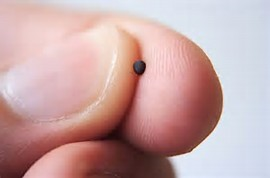 That mustard seed is so small you barely can see it. Back in the Bible days when you sowed it in your garden and covered it with soil, you then waited for God to send the rain and the sunshine. The gentle rains (that typifies the Spirit) would come down and soak in the soil. That life giving water would soften the little hull and hard skin of the mustard seed. For without it, it would remain hard and unyielding. Then the sun would shine upon the soil to warm it. The magnet of the sun’s rays would draw and pull upon the life that was in that little seed. It would then open and within its little shell that hidden life would come forth. A little tiny shoot, a very small stem began pushing its way through the dirt till it broke through the surface. God kept right on watering it with showers of blessing and smiling upon it with His heavenly rays until it took good root in the ground and up it went spreading its branches toward the sky above. It kept right on drinking, right on basking in God’s light till it became a great tree. Thank God it became a lodging place, a refuge for the traveling birds to take shelter in. These mustard seeds in Bible days grew 12 to 15 feet high. This mustard seed typifies the Word of God and Oh the power of that Holy Seed!! (We are to be a Refuge for others!)So what is God saying to us today through this parable? What does Jesus want us to know? That Seed would do you no good if you just held it in your hand! It would do nothing for you if you put it in a drawer. Nothing would ever come of it if you laid it on a shelf, walked off and forgot about it. No! This man in the parable realized its potential. He knew what was in that little seed. No doubt this man had friends or maybe a neighbor beside him who grew a mustard tree. He could look across his fence line and see the tree branching out and prospering in the man’s garden. He says to himself – if it works for my neighbor, then it will work for me too! It’s the very same seed. His seed is no different than mine. Luke records that the man takes that little seed out to his garden and sows it and leaves the rest up to God! God wants you to know that He made the seed for a purpose. It’s made to be sown in the ground – to germinate and grow.Can I tell you the seed Jesus is teaching us about is The Word of God?! It is meant to be sown in the ground of the Heart. The soil is the Heart and that seed will never do you any good until you get it in your Heart! This precious seed is the Gospel, good new of Jesus Christ. It is the Holy Living Word of God!! You can walk by your Bible every day and every week, but if you don’t ever pick it up and read it, meditate in its pages, it will never get in your Heart and bring forth fruit. A person will never prosper without this Seed. If you don’t attend a good Church (if you are able) where the Spirit of God is and the Man of God preaches the Anointed Word and sows the Gospel Seed, you will remain empty, weak or dead. The ground of your heart will be vacant and there’ll be no good fruit. God is saying to us – the only way you will prosper and be happy is to get around Bible believing preaching and Gospel living saints who love the Lord and cherish His Word. The promises of God are yea and amen, faithful and true. You can believe it, build on it and it will keep you. The Words in Our blessed Bible will always prevail in every circumstance. If you keep your Bible closed, you leave it without a Voice. God can’t speak! If you have the Holy Spirit in your heart, he will speak to you when you read your Bible. For it was the Holy Ghost that inspired it to be written. So many people are left and kept in silence and the Spirit of God cannot speak to them or deal with them unless they read from its pages or hear the Gospel preached. There’s no victory, no power, no salvation, no strength and no joy without that royal Heavenly Seed sown in the garden of your Heart. The Bible is full of healing. King Solomon said it so good over 2900 years ago: Prov. 4:20 – My son, attend to my Words; incline thine ears unto my sayings. Let them not depart from thine eyes, Keep them in the midst of thine heart: For they are Life unto them that find them and health to all their flesh. Can I say again, O the power of the Word of God! It still feeds, it still leads. It is the mind of God and the will of God to us. Take a magnifying glass or even a microscope and look real close at that little mustard seed in your hand. You can only see its shell, its outward armor, but you cannot see the Miracle locked within it. Your fleshly eyes cannot see a tree with its branches and leaves inside that minute speck of a seed, but it is there. It’s just waiting on someone to sow it in the ground, get in the soil and let it take root. If we do our part, God said He will do His. He’s waiting on us. Yes Lord, in your Words, your Holy Seeds are regeneration, forgiveness and cleansing, faith, hope and salvation for the soul. Children, Behold the Seed – look close at it – your creator is in it, God abides in it and the way to Heaven is locked inside!May God Bless my Readers! 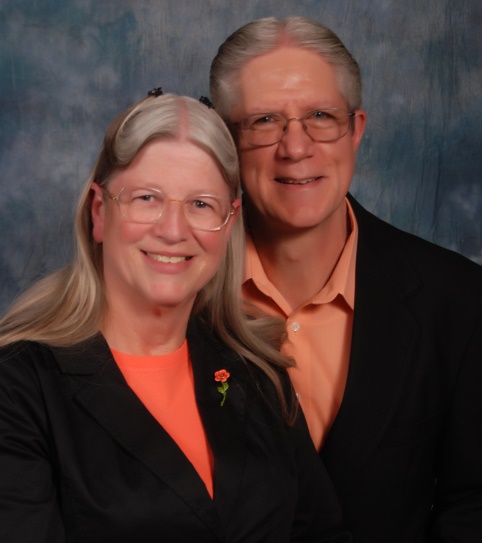 Bro. Tommy & Sis. Mary Romans